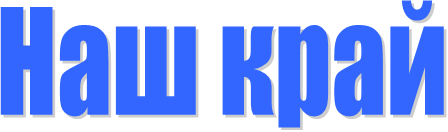                                          Официальный информационный  бюллетень                     Учредитель: Совет депутатов Чухломского сельского поселения                                Чухломского муниципального района Костромской областиРОССИЙСКАЯ ФЕДЕРАЦИЯКОСТРОМСКАЯ ОБЛАСТЬЧУХЛОМСКИЙ МУНИЦИПАЛЬНЫЙ РАЙОНСОВЕТ ДЕПУТАТОВЧУХЛОМСКОГО  СЕЛЬСКОГО ПОСЕЛЕНИЯРЕШЕНИЕот «25» января 2023 года № 124В целях приведения отдельных положений Устава муниципального образования Чухломское сельское поселение Чухломского муниципального района Костромской области в соответствие с действующим законодательством, Совет депутатов Чухломского сельского поселения Чухломского муниципального района Костромской области, РЕШИЛ:1. Принять проект муниципального правового акта «О внесении изменений и дополнений в Устав муниципального образования Чухломское сельское поселение Чухломского муниципального района Костромской области» (далее – проект решения) (Приложение №1), внесенный главой  администрации Чухломского сельского поселения Чухломского муниципального района Костромской области Демидовой Т.М., за основу.2. Опубликовать указанный проект решения в официальном информационном бюллетене «Наш край»  для участия граждан в его обсуждении.3. Установить порядок учета предложений по проекту решения и участия граждан в его обсуждении (Приложение).  4.Назначить публичные слушания по проекту решения в администрации Чухломского сельского поселения 28 февраля 2023 года в 13.00 дня, по адресу: д. Тимофеевское, ул. Центральная. д.1, в порядке, предусмотренном Положением о публичных слушаниях на территории Чухломского сельского поселения Чухломского муниципального района Костромской области.  5. Контроль за исполнением настоящего решения возложить на председателя Совета депутатов Чухломского сельского поселения Чухломского муниципального района Костромской области (Демидову Т.М.). 6. Настоящее решение вступает в силу после официального опубликования                                                                                                                            Приложение к  Решению Совета депутатовЧухломского сельского поселенияЧухломского муниципального районаКостромской областиот 25 января 2023 года № 124Порядокучета предложений по проекту принятия Устава муниципального образования Чухломское сельское поселение Чухломского муниципального района Костромской области и участия граждан в его обсуждении1. Правом внесения предложений, изменений и дополнений в проект принятия Устава муниципального образования Чухломское сельское поселение Чухломского муниципального района Костромской области (далее по тексту - предложения) в соответствии с Уставом поселения обладают:- глава поселения;- депутаты Совета депутатов;- местные отделения общественных организаций, политических партий и движений, зарегистрированных в органах юстиции;- граждане поселения, обладающие избирательным правом.2. Лица, указанные в п. 1 настоящего Порядка, желающие внести предложения по проекту принятия Устава, подают указанные предложения в письменной форме (с указанием своей фамилии, имени, отчества, даты рождения и места жительства) в Совет депутатов поселения.3. Предложения по проекту принятия Устава принимаются в течение 30 дней с момента официального опубликования проекта Устава.4. Председатель Совета депутатов поселения производит проверку полномочий лиц, внесших предложение (предложения) по проекту принятия Устава, и направляет указанные предложения в депутатские комиссии для дачи заключения в порядке, предусмотренном Регламентом Совета депутатов поселения.5. Лица, внесшие предложения по проекту принятия Устава, вправе присутствовать на заседании депутатских комиссий и Совета депутатов и давать свои пояснения при обсуждении внесенных ими предложений (в порядке, установленном Регламентом Совета депутатов).                                                                                                                          ПРОЕКТКОСТРОМСКАЯ ОБЛАСТЬСОВЕТ ДЕПУТАТОВ ЧУХЛОМСКОГО СЕЛЬСКОГО ПОСЕЛЕНИЯ        ЧУХЛОМСКОГО МУНИЦИПАЛЬНОГО РАЙОНА КОСТРОМСКОЙ ОБЛАСТИ РЕШЕНИЕ      от «__»__________ . №__О ПРИНЯТИИ МУНИЦИПАЛЬНОГО ПРАВОВОГО АКТА О ВНЕСЕНИИ ИЗМЕНЕНИЙ В УСТАВ МУНИЦИПАЛЬНОГО ОБРАЗОВАНИЯ ЧУХЛОМСКОГО СЕЛЬСКОЕ ПОСЕЛЕНИЕ ЧУХЛОМСКОГО МУНИЦИПАЛЬНОГО РАЙОНА КОСТРОМСКОЙ ОБЛАСТИВ целях приведения Устава муниципального образования Чухломское сельское поселение Чухломского муниципального района Костромской области, принятого решением Совета депутатов Чухломского сельского поселения Чухломского муниципального района Костромской области от «06»июля 2018 № 136 , в соответствие с федеральным и региональным законодательством, руководствуясь статьей 44 Федерального закона от 06.10.2003 № 131-ФЗ «Об общих принципах организации местного самоуправления в Российской Федерации», Совет депутатов Чухломского сельского поселения Чухломского муниципального района Костромской областиРЕШИЛ:1. Принять муниципальный правовой акт о внесении изменений в Устав муниципального образования Чухломское сельское поселение Чухломского  муниципального района Костромской области (далее – муниципальный правовой акт).2. Направить главе Чухломского сельского поселения  Чухломского муниципального района Костромской области для подписания и представления в Управление Министерства юстиции Российской Федерации по Костромской области муниципального правового акта на государственную регистрацию в порядке, установленном Федеральным законом от 21.07.2005 №97-ФЗ «О государственной регистрации уставов муниципальных образований».3. Рекомендовать главе Чухломского сельского поселения  Чухломского  муниципального района Костромской области опубликовать (обнародовать) зарегистрированный муниципальный правовой акт  в течение семи дней со дня поступления муниципального правового акта из Управления Министерства юстиции Российской Федерации по Костромской области.4. Настоящее решение вступает в силу со дня его подписания.Глава Чухломского сельского поселения Чухломского муниципального района Костромской области                                                                   Т.М.Демидова Принятрешением Совета депутатов Чухломского сельского поселенияЧухломского муниципального районаКостромской областиот «___»января 2023 года № _____МУНИЦИПАЛЬНЫЙ ПРАВОВОЙ АКТ О ВНЕСЕНИИ ИЗМЕНЕНИЙ В УСТАВ МУНИЦИПАЛЬНОГО ОБРАЗОВАНИЯ ЧУХЛОМСКОЕ СЕЛЬСКОЕ ПОСЕЛЕНИЕ ЧУХЛОМСКОГО МУНИЦИПАЛЬНОГО РАЙОНА КОСТРОМСКОЙ ОБЛАСТИСтатья 1Внести в Устав муниципального образования Чухломское сельское поселение Чухломского муниципального района Костромской области, принятый решением Совета депутатов Чухломского сельского поселения Чухломского муниципального района Костромской области от  06 июля 2018 № 136, (в редакции муниципальных правовых актов от 24 октября 2018 года № 143, от 02 апреля 2019 года № 163, от 25 октября 2019года № 178; от 29 сентября 2020 года №10; от 30 марта 2021 года №34; от 27 сентября 2021 года №60; от 04 марта 2022 года №85) следующие изменения: В статье 14:а) в части 1 слова «, главы сельского поселения» исключить;б) в абзаце третьем части 2 слова «, главы поселения» исключить.В статьи 15:а) в наименовании слова «, главы сельского поселения» исключить.б) в части 1 слова «,главы сельского поселения», «или обязанностей главы сельского поселения», «, главой сельского поселения» исключить;в) в части 2 слова «, глава сельского поселения» исключить;г) абзац второй части 3 признать утратившим силу;д) в части 4, 5, 7 «,главы сельского поселения» исключить;е) в части 6 слова «; глава сельского поселения считается  отозванным, если за отзыв проголосовало не менее половины избирателей, зарегистрированных на территории сельского поселения» исключить.Часть 4 и абзац первый части 5 статьи 27 изложить в следующей редакции:«4. Организацию деятельности Совета депутатов сельского поселения осуществляет председатель Совета депутатов сельского поселения.4.1. Председатель Совета депутатов сельского поселения исполняет следующие полномочия:1) председательствует на заседаниях Совета депутатов сельского поселения, созывает заседания Совета депутатов сельского поселения, доводит до сведения депутатов Совета депутатов сельского поселения время и место проведения заседаний, а также проект повестки дня;2) организует работу Совета депутатов сельского поселения, координирует деятельность Совета депутатов сельского поселения, даёт поручения постоянным и временным депутатским комиссиям по вопросам их ведения;3) формирует и подписывает повестку дня заседаний Совета депутатов сельского поселения;4) направляет поступившие в Совет депутатов сельского поселения проекты решений Совета депутатов сельского поселения и материалы к ним в комиссии (комитеты) Совета депутатов сельского поселения по вопросам их ведения;5) координирует деятельность комиссий (комитетов) Совета депутатов сельского поселения;6) без доверенности представляет интересы Совета депутатов сельского поселения в судах, выдает доверенности от имени Совета депутатов сельского поселения;7) представляет Совет депутатов сельского поселения в отношениях с населением, органами и должностными лицами государственной власти, местного самоуправления, предприятиями, учреждениями, организациями, общественными объединениями;8) от имени Совета депутатов сельского поселения подписывает заявления и иные документы, предусмотренные законодательством, в органы государственной власти и местного самоуправления, а также предприятия, учреждения и организации;9) от имени Совета депутатов сельского поселения подписывает исковые заявления, заявления, жалобы, направляемые в суд или арбитражный суд;10) рассматривает обращения, поступившие в Совет депутатов сельского поселения, ведёт прием граждан;11) принимает меры по обеспечению гласности и учету мнения населения в работе Совета депутатов сельского поселения;12) подписывает протоколы заседаний Совета депутатов сельского поселения и решения Совета депутатов сельского поселения;13) издает постановления и распоряжения по вопросам организации деятельности Совета депутатов сельского поселения;14) оказывает содействие депутатам Совета депутатов сельского поселения в осуществлении ими депутатских полномочий;15) организует обеспечение деятельности Совета муниципального образования, открывает и закрывает счета в банковских учреждениях, подписывает финансовые документы;16) осуществляет иные полномочия, возложенные на него действующим законодательством, настоящим Уставом.5. Из числа депутатов Совета депутатов сельского поселения на срок его полномочий тайным голосованием избираются председатель Совета депутатов сельского поселения и заместитель председателя Совета депутатов сельского поселения.».В статье 35а) часть 2 изложить в следующей редакции:«2. Глава сельского поселения избирается Советом депутатов сельского поселения из числа кандидатов, представленных конкурсной комиссией по результатам конкурса, на пять лет.Порядок проведения конкурса по отбору кандидатур на должность главы сельского поселения устанавливается решением Совета депутатов сельского поселения. Порядок проведения конкурса должен предусматривать опубликование условий конкурса, сведений о дате, времени и месте его проведения не позднее чем за 20 дней до дня проведения конкурса.Избрание главы сельского поселения оформляется решением Совета депутатов сельского поселения, которое подлежит официальному опубликованию в течение 10 дней с момента принятия этого решения.Полномочия главы сельского поселения начинаются со дня его вступления в должность и прекращаются в день вступления в должность вновь избранного главы сельского поселения.»;б) в части 3 слова «и исполняет полномочия председателя Совета депутатов сельского поселения» исключить.Часть 3 статьи 36 признать утратившей силу.В статье 37:а) пункты 10 и 14 части 1 признать утратившими силу;б) абзац пятый части 3 признать утратившим силу;в) в абзаце шестом слова «пунктами 12, 13 и 14» заменить словами «пунктами 12 и 13»;г) часть 4 признать утратившей силу.7. Статью 38 изложить в следующей редакции:«Статья 38. Исполнение полномочий главы сельского поселенияСтатья 38. Исполнение полномочий главы сельского поселенияВ случае досрочного прекращения полномочий главы сельского поселения либо применения к нему по решению суда мер процессуального принуждения в виде заключения под стражу или временного отстранения от должности, а также в случае его временного отсутствия (отпуск, болезнь, командировка и т.д.) полномочия главы сельского поселения временно исполняет главный специалист администрации сельского поселения.Статья 2 Настоящий муниципальный правовой акт вступает в силу после его официального опубликования. Положения, касающиеся избрания главы муниципального образования представительным органом из числа кандидатов, представленных конкурсной комиссией по результатам конкурса, подлежат применению после истечения срока полномочий главы сельского поселения, избранного до дня вступления в силу Закона Костромской области от 21.12.2022 № 307-7-ЗКО «О внесении изменений в статью 4 Закона Костромской области «О порядке формирования представительных органов муниципальных районов Костромской области и порядке избрания глав муниципальных образований Костромской области».Глава Чухломского сельского поселенияЧухломского муниципального района Костромской области                                                               Т.М.Демидова                                   О проекте муниципального правового акта «О внесении изменений и дополнений в Устав муниципального образования Чухломское сельское поселение Чухломского муниципального района Костромской области и назначении публичных слушаний»Глава Чухломского сельского поселения Чухломского муниципального района Костромской области:__________ Демидова Т.М.Официальный информационный бюллетень утвержден  решением Совета депутатов Чухломского сельского поселения Чухломского муниципального района Костромской области за № 4 от 25.11.2010г   Тираж 7 экземпляров. Адрес издательства: 157130  Костромская область Чухломский район д. Тимофеевское ул. Центральная, д.1. Контактный телефон  2-14-45. Ответственный за выпуск: Администрация Чухломского сельского поселения